 Rybnik, dnia …………………………….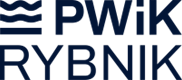 PRZEDSIĘBIORSTWO WODOCIĄGÓW I KANALIZACJI Sp. z o.o.44-210 RYBNIK, ul. Pod Lasem 62________________________________________________________________________________________……………………………	…………………………………………/ imię nazwisko płatnika /………………………………	…………………………………………. / nr punktu poboru /………………………………………………….....	………………………………………….. /Adres punkty poboru/		/Adres korespondencyjny/…………………./Kod nabywcy/									Oświadczenie do ustalenia normy ryczałtowej z tytułu odprowadzanych ścieków (dodatkowe źródło poboru wody - hydrofor)Niniejszym oświadczam , iż w budynku pod adresem  …………………………………………………………. ……………...…………………………………………………………………………………………………….zamieszkuje ………………(osób) .W przypadku zmiany ( zwiększenia , zmniejszenia ) ilości zamieszkujących w nieruchomości osób zobowiązuje się do bezzwłocznego powiadomienia PWiK Sp. z o.o. w Rybniku o tym fakcie .                                                                          / data /                                                                                                       /  czytelny podpis  klienta /Pouczenie :Podanie błędnych , lub fałszywych danych może spowodować pociągnięcie  składającego oświadczenie  do odpowiedzialności karnej z  tego tytułu .Prosimy o wypełnienie formularza i  zwrot do PwiK Sp. z o.o w Rybniku ul. Pod lasem 62 lub wypełnienie formularza dostępnego na stronie internetowej PWiK.( dopuszcza się przesłanie informacji drogą e-mailową: pwik@pwik-rybnik.pl ). Zachęcamy do zamontowania wodomierza na dodatkowym źródle poboru wody; oferta na stronie  www.pwik-rybnik.plZgodnie z art. 13 ogólnego rozporządzenia o ochronie danych osobowych z dnia 27 kwietnia 2016 r.(Dz. Urz. UE L 119 z 04.05.2016) informuję, iż:1)administratorem Pani/Pana danych osobowych jest Przedsiębiorstwo Wodociągów i Kanalizacji Sp. z o.o. z siedzibą w Rybniku przy ul. Pod Lasem 62, wpisanym do Rejestru Przedsiębiorców prowadzonego przez Sąd Rejonowy w Gliwicach, X Wydział Gospodarczy Krajowego Rejestru Sądowego pod numerem KRS 0000101637, będącym podatnikiem VAT i posiadającym numer identyfikacji NIP: 642-26-64-990.2) kontakt z Inspektorem Ochrony Danych: telefon:  (0-32) 43 28 089,  e-mail: iod@pwik-rybnik.pl 3) Pani/Pana dane osobowe przetwarzane będą w celu korzystania z naszych usług - na podstawie Art. 6 ust. 1 lit. b ogólnego rozporządzenia o ochronie danych osobowych z dnia 27 kwietnia 2016 r.4) odbiorcami Pani/Pana danych osobowych będą wyłącznie podmioty uprawnione do uzyskania danych osobowych na podstawie przepisów prawa oraz podmioty uczestniczące w realizacji usług5) Pani/Pana dane osobowe przechowywane będą przez okres wymagany przepisami prawa,6) posiada Pani/Pan prawo do żądania od administratora dostępu do danych osobowych, prawo do ich sprostowania, usunięcia lub ograniczenia przetwarzania oraz prawo do przenoszenia danych7) ma Pani/Pan prawo wniesienia skargi do organu nadzorczego8) podanie danych osobowych jest dobrowolne, jednakże odmowa podania danych może skutkować odmową realizacji usługi/umowy__________________________________________________________________________________Data i podpis osoby aktualizującej dane klienta ( wypełnia PWiK Sp. z o.o w Rybniku)………………………………………………………………………………………….